LIETUVOS RESPUBLIKOS energetikos MINISTERIJA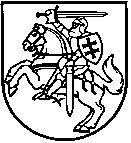 Biudžetinė įstaiga, Gedimino pr. 38, LT-01104 Vilnius tel. (8 5) 203 4696, faks. (8 5) 203 4692, el. p. info@enmin.lt , http://enmin.lrv.ltDuomenys kaupiami ir saugomi Juridinių asmenų registre, kodas 302308327DĖL SPRENDIMO TEIKTI TVIRTINTI STASIŪNŲ KAIMO ŠILUMOS PERDAVIMO TINKLŲ APSAUGOS ZONŲ TERITORIJŲ PLANĄLietuvos Respublikos energetikos ministerija gavo valstybės įmonės Žemės ūkio duomenų centro, atstovaujančios uždarajai akcinei bendrovei „Kaišiadorių šiluma“ pagal 2024 m. birželio 24 d. įgaliojimą Nr. SD-9, 2024 m. liepos 3 d. prašymą Nr. 1S-16251 „Prašymas organizuoti plano patvirtinimą“, kuriuo prašoma organizuoti Stasiūnų kaimo šilumos perdavimo tinklų apsaugos zonų teritorijų plano (toliau – Planas) patvirtinimą. Energetikos ministerija, vadovaudamasi Lietuvos Respublikos specialiųjų žemės naudojimo sąlygų įstatymo ir Elektros tinklų, magistralinių dujotiekių ir naftotiekių (produktotiekių), skirstomųjų dujotiekių, šilumos perdavimo tinklų apsaugos zonų, magistralinių dujotiekių vietovės klasių teritorijų plano rengimo ir tvirtinimo tvarkos aprašo (toliau – Aprašas) nuostatomis, išnagrinėjo Planą.Informuojame, kad vadovaujantis Aprašo 14 punktu, priimtas sprendimas teikti tvirtinti Planą, tačiau siūlome įvertinti ir pagal galimybes atsižvelgti į žemiau pateiktą pasiūlymą.Siekiant aiškumo, siūlome patikslinti Plano pavadinimą, nurodant savivaldybę. Taip pat Plano pavadinime siūlome atsisakyti žodžio „teritorijų“. Siūlome tokį Plano pavadinimą – „Kaišiadorių rajono savivaldybės teritorijoje, Stasiūnų kaime, esančių šilumos perdavimo tinklų apsaugos zonų planas“.Atsižvelgiant į tai, prašome, patikslinti Plano tikslintinas vietas Plano pavadinime ir aiškinamajame rašte ir imtis tolimesnių veiksmų, numatytų Apraše iki įsakymo, kuriuo bus tvirtinamas Planas, priėmimo.Energetikos viceministrė							Inga Žilienė	Giedrė Šeškevičienė, tel. 8 602 46 864, el. p. giedre.seskeviciene@enmin.ltValstybės įmonei Žemės ūkio duomenų centruikamile.karaleviciute@zudc.ltKopijaUždarajai akcinei bendrovei „Kaišiadorių šiluma“2024-07-Į 2024-07-03Nr. (22.6-24 Mr)3-Nr. 1S-16251